INDICAÇÃO Nº 545/2018Sugere ao Poder Executivo Municipal reparo em proteção de lâmpada e troca de lâmpada queimada na Rua Águas da Prata, defronte o nº 420, no bairro São Joaquim. Excelentíssimo Senhor Prefeito Municipal, Nos termos do Art. 108 do Regimento Interno desta Casa de Leis, dirijo-me a Vossa Excelência para sugerir ao setor competente que, por intermédio do Setor competente, promova reparo em proteção de lâmpada e troca de lâmpada queimada na Rua Águas da Prata, defronte o nº 420, no bairro São Joaquim. Justificativa:Este vereador foi procurado pelo munícipe Sr. Adão Francisco Santana, morador do bairro São Joaquim, residente sob o endereço supracitado, o qual reivindicou não só a troca da lâmpada queimada, como também a troca da proteção que isola o objeto, uma vez que vândalos quebraram esta caixa de proteção. Solicito se possível urgência no atendimento desta indicação.Plenário “Dr. Tancredo Neves”, em 19 de janeiro de 2.018.JESUS VENDEDOR-Vereador / Vice Presidente-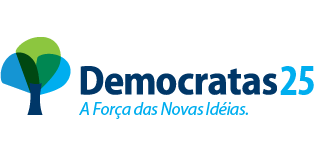 